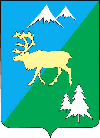 П О С Т А Н О В Л Е Н И ЕАДМИНИСТРАЦИИ БЫСТРИНСКОГО МУНИЦИПАЛЬНОГО РАЙОНА684350, Камчатский  край, Быстринскийрайон, с. Эссо, ул. Терешковой, 1, тел/факс 21-330http://essobmr.ru   admesso@yandex.ruот 21.06.2022  № 216	В связи с кадровыми изменениями администрации Быстринского муниципального района,  руководствуясь частью 6 статьи 33 Устава Быстринского муниципального района,ПОСТАНОВЛЯЮ:	1. Внести в приложение 1 постановления администрации Быстринского муниципального района от 16.05.2017 № 133 «О создании комиссии» следующее изменение:члена комиссии Журавлева Владимира Ивановича заменить на Клейменова Владимира Петровича – директора муниципального бюджетного учреждения Служба Заказчика «Рекремстройконтроль» (МБУ СЗ «Рекремстройконтроль).2. Настоящее постановление вступает в силу со дня его подписания.Временно исполняющая обязанностиглавы Быстринского муниципального района 		            	     А.В. Прокина______________________________________________________________________Разослано: дело, Вьюнову А.В., Клейменову В.П., Кожевиной Н.Б., Кононюк Н.В, Мариненко А.Н., Соболевой М.И., Банакановой Л.М.Лицо, курирующее данное направление служебной  деятельности ____________________________________			                                    (подпись, Фамилия, инициалы, дата)Юридический отдел _______________________________________			       (подпись, Фамилия, инициалы, дата)Исполнитель  документа __________________________ Кожевина Н.Б. 21.06.2022				  (подпись, Фамилия, инициалы, дата)О внесении изменений в приложение 1 постановления администрации Быстринского муниципального района от 16.05.2017 № 133